  JM Orientering og terrengløpKristiansand 9. og 10. juni 2012Jernbanens idrettslag, Kristiansand har gleden av å invitere til Jernbanemesterskap i orientering og terrengløp 9. og 10. juni 2012. Vi oppfordrer alle til å være med på løpene begge dager og delta på sosial sammenkomst lørdag til søndag!Startsted begge dager er "Fant Olsens stykke" i Baneheia (Bymarka) like nord forsentrum. Det er "gåavstand" fra alle sentrumshoteller til startstedet.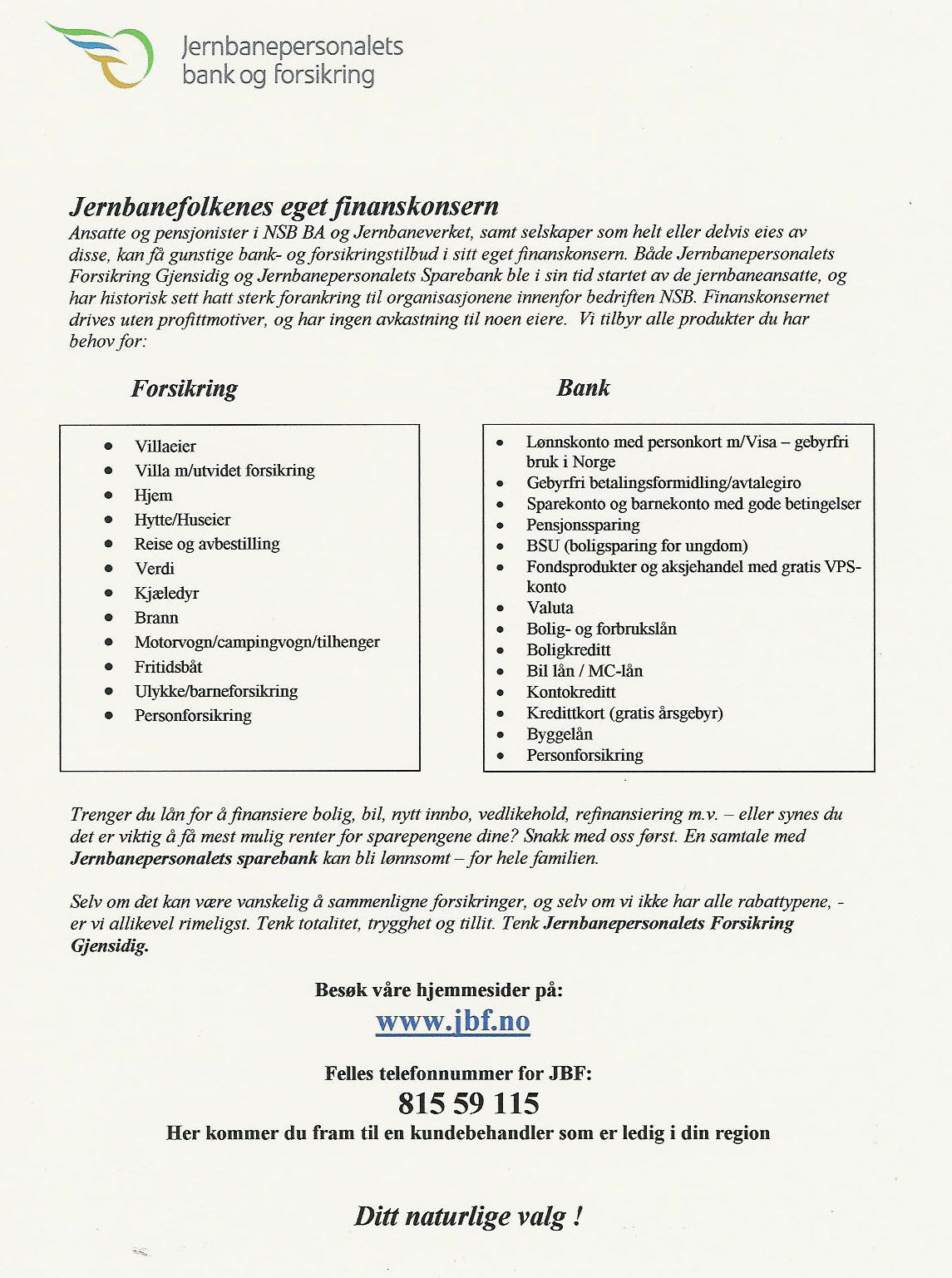 Orientering TerrengløpTerrengløpDatoLørdag 9. juniSøndag 10. juniSøndag 10. juniOppmøte(begge dager)Startsted begge dager er "Fant Olsens stykke" i Baneheiahttp://kart.gulesider.no/m/92Gad. Startsted begge dager er "Fant Olsens stykke" i Baneheiahttp://kart.gulesider.no/m/92Gad. Startsted begge dager er "Fant Olsens stykke" i Baneheiahttp://kart.gulesider.no/m/92Gad. StartKl: 14:00Kl. 11.00Kl. 11.00MesterskapsklasserB: Bedrift mennC: Bedrift damerB: Bedrift mennC: Bedrift damerB: Bedrift mennC: Bedrift damerKlasseinndeling (følger kalenderåret)B/C 1-3 16-29årB/C 4-5 30-39årB/C 6-7 40-49årB/C 8-9 50-59årB/C 10-11 60-69årB/C 12- 70år og eldreKlasser kan slåes sammen ved liten deltagelseÅpen klasse : løyper med lett orientering, tilpasset ski- og terrengløpere. Her kan også familie og venner deltaB/C 1-3 16-29årB/C 4-5 30-39årB/C 6-7 40-49årB/C 8-9 50-59årB/C 10-11 60-69årB/C 12- 70år og eldreKlasser kan slåes sammen ved liten deltagelseÅpen klasse : løyper med lett orientering, tilpasset ski- og terrengløpere. Her kan også familie og venner deltaB/C 1-3 16-29årB/C 4-5 30-39årB/C 6-7 40-49årB/C 8-9 50-59årB/C 10-11 60-69årB/C 12- 70år og eldreKlasser kan slåes sammen ved liten deltagelseÅpen klasse : løyper med lett orientering, tilpasset ski- og terrengløpere. Her kan også familie og venner deltaLøype/terrengKart: ”Bymarka” Målestokk 1:10000 lengste løype 1:7500 øvrige.Sørlandsterreng med middels kuperingMerket løype i Baneheia.2 runder. Lite/middels kuperingMerket løype i Baneheia.2 runder. Lite/middels kuperingLøypelengderB 1-9ca5 km B 10-12 + C-klasserca3 kmÅpen klasse, kort løype ca3km Åpen klasse, lang løype ca5 kmAlle klasser løper 5 km og det er fellesstartAlle klasser løper 5 km og det er fellesstartOrienteringOrienteringTerrengløpStartkontingent150 krTillegg for etteranmelding: 50 krLeie av EKT-brikke: 20 kr150 krTillegg for etteranmelding: 50 krLeie av EKT-brikke: 20 kr100 kr 
Tillegg for etteranmelding: 50 krGjesteklasse: 50 kr. Barn under 12 år: GratisPremieringI h.h.t. NJIF’s reglerDeltakerpremie til alle (kan ikke garanteres til etteranmeldte)Gavepremier så langt det rekker (uttrekkspremier). Premie til det lag med flest fullførende deltagere sammenlagt I h.h.t. NJIF’s reglerDeltakerpremie til alle (kan ikke garanteres til etteranmeldte)Gavepremier så langt det rekker (uttrekkspremier). Premie til det lag med flest fullførende deltagere sammenlagt I h.h.t. NJIF’s reglerDeltakerpremie til alle (kan ikke garanteres til etteranmeldte)Gavepremier så langt det rekker (uttrekkspremier). Premie til det lag med flest fullførende deltagere sammenlagt PremieringVandrepremie til beste 3-mannslag i lengste løypeVandrepokal til beste 3-mannslag, uansett klasse. Må ha med løpere av begge kjønn.Vandrepokal til beste 3-mannslag, uansett klasse. Må ha med løpere av begge kjønn. Servering, bankett og premieutdelingDet vil på lørdagskvelden bli arrangert et sosialt samvær. Prisen og stedet må vikomme tilbake til senere. Vi er avhengig av været, mendet er flere alternativ.Det vil på lørdagskvelden bli arrangert et sosialt samvær. Prisen og stedet må vikomme tilbake til senere. Vi er avhengig av været, mendet er flere alternativ.Det vil på lørdagskvelden bli arrangert et sosialt samvær. Prisen og stedet må vikomme tilbake til senere. Vi er avhengig av været, mendet er flere alternativ.Omskifte, DusjTa med badetøy!Ta med badetøy!Ta med badetøy!OvernattingDet er forhåndsbestilt noen rom på Rica hotell Norge. Pris for enkeltrom kr. 735,- og dobbeltrom kr 935,-. Hotellet bestilles av deltakerne på tlf 3817 40 00, Bookingnr 160105. Hotellrommene må bestilles innen 26.5.2012. Det er forhåndsbestilt noen rom på Rica hotell Norge. Pris for enkeltrom kr. 735,- og dobbeltrom kr 935,-. Hotellet bestilles av deltakerne på tlf 3817 40 00, Bookingnr 160105. Hotellrommene må bestilles innen 26.5.2012. Det er forhåndsbestilt noen rom på Rica hotell Norge. Pris for enkeltrom kr. 735,- og dobbeltrom kr 935,-. Hotellet bestilles av deltakerne på tlf 3817 40 00, Bookingnr 160105. Hotellrommene må bestilles innen 26.5.2012. Påmelding Lagvis på vedlagte påmeldingsskjema, innen3.juni 2012 til ifo@jbv.noStartkontingent og påmelding sendes lagvis til JIL Kristiansand konto: 1440 21 06949 Merk betalingen med JM Kristiansand + lagets/løpers navn. Lagvis på vedlagte påmeldingsskjema, innen3.juni 2012 til ifo@jbv.noStartkontingent og påmelding sendes lagvis til JIL Kristiansand konto: 1440 21 06949 Merk betalingen med JM Kristiansand + lagets/løpers navn. Lagvis på vedlagte påmeldingsskjema, innen3.juni 2012 til ifo@jbv.noStartkontingent og påmelding sendes lagvis til JIL Kristiansand konto: 1440 21 06949 Merk betalingen med JM Kristiansand + lagets/løpers navn.AnnetPrekvalifisering til Nordisk i orientering i Danmark høst 2013/ vår 2014.Mesterskapet er kvalifisering til USIC terrengløp i Polen oktober 2012.Mesterskapet er kvalifisering til USIC terrengløp i Polen oktober 2012.TransportNærmeste togstasjon er Kristiansand stasjonNærmeste togstasjon er Kristiansand stasjonNærmeste togstasjon er Kristiansand stasjonFor mer informasjon: Ivar Fosseli 91677603 eller Arne Bujordet 91677619For mer informasjon: Ivar Fosseli 91677603 eller Arne Bujordet 91677619For mer informasjon: Ivar Fosseli 91677603 eller Arne Bujordet 91677619For mer informasjon: Ivar Fosseli 91677603 eller Arne Bujordet 91677619